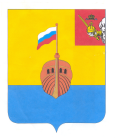 РЕВИЗИОННАЯ КОМИССИЯ ВЫТЕГОРСКОГО МУНИЦИПАЛЬНОГО РАЙОНА162900, Вологодская область, г. Вытегра, пр. Ленина, д.68тел. (81746)  2-22-03,  факс (81746) ______,       e-mail: revkom@vytegra-adm.ruЗАКЛЮЧЕНИЕна отчет об исполнении бюджета Муниципального образования «Город Вытегра» за 9 месяцев  2023 года26.10.2023 г.                                                                                        г. Вытегра   Заключение Ревизионной комиссии Вытегорского муниципального района к отчету об исполнении бюджета Муниципального образования «Город Вытегра» (далее – бюджет МО) за 9 месяцев 2023 года подготовлено в соответствии с требованиями Бюджетного кодекса Российской Федерации, Положения о Ревизионной комиссии Вытегорского муниципального района.Анализ поступлений и фактического расходования бюджетных средств произведён по данным отчёта об исполнении бюджета МО за 9 месяцев  2023 года, утвержденного постановлением Администрации МО «Город Вытегра» 20.10.2023 г. № 381 «Об исполнении бюджета муниципального образования «Город Вытегра» за 1 полугодие 2023 года». Бюджет МО на 2023 год утверждён решением Городского Совета муниципального образования «Город Вытегра» (далее – Совет) от 19 декабря 2022 года № 25 «О бюджете муниципального образования «Город Вытегра» на 2023 год и плановый период 2024 и 2025 годов» по доходам и расходам в сумме 158909,3 тыс. рублей. Бюджет утвержден без дефицита. Исполнение основных характеристик бюджета МОЗа 9 месяцев  2023 года в решение Городского Совета от 19 декабря 2022 года № 25 «О бюджете муниципального образования «Город Вытегра» на 2023 год и плановый период 2024 и 2025 годов»  внесены изменения (решения от 30.01.2022 № 34, 22.03.2023 № 41, 26.04.2023 № 45, 31.05.2023 № 47, 11.07.2023 №49, 26.07.2023 № 53).   Изменения внесены в доходную и расходную часть бюджета. В результате внесенных изменений плановый объем доходов увеличился на 34337,7 тыс. рублей или на 12,7 % и составил 305446,6 тыс. рублейПлановый объем расходов бюджета увеличился на 34337,7 тыс. рублей, или на 12,5 % и составил 309477,6 тыс. рублей. В результате принятых изменений  дефицит бюджета не изменился  в объеме и составил 4031,0 тыс. рублей.           За отчетный период 2023 года в доход бюджета МО поступило 126376,9 тыс. рублей, что составило 41,4 % от годового прогнозного плана и 124,4 % к исполнению аналогичного периода 2022 года. Расходы исполнены на 42,2 % от годовых значений, и составили 130713,4 тыс. рублей (115,9% к исполнению аналогичного периода 2022 года).       Исполнение основных характеристик бюджета МО отражено в таблице:                                                                                                            (тыс. рублей)Поступления налоговых и неналоговых доходов составили 27188,4 тыс. рублей, или 59,5 % от годового уточнённого плана. По сравнению с данными аналогичного периода 2022 года произошло снижение поступления налоговых и неналоговых доходов на 533,7 тыс. рублей, или на 1,9 %. Снижение отмечено по нескольким видам доходов, в первую очередь по налогу на имущество физических лиц, который исполнен с отрицательным значением (-21,8) тыс. рублей.  По итогам отчетного периода 2023 года сформировался дефицит бюджета МО (превышение расходов над доходами) в сумме 4336,5 тыс. рублей.Доходы бюджета МОАнализ исполнения доходной части бюджета МО по состоянию на 1 октября 2023 года в сравнении с аналогичным периодом 2022 года представлен в Приложении 1 к Заключению и в таблице: тыс. рублейДоходная часть бюджета МО за 9 месяцев 2023 года исполнена в сумме 126376,9 тыс. рублей, что составляет 41,4 % годового плана. Поступление налоговых и неналоговых доходов составило 27188,4 тыс. рублей, или 59,5 % от годовых показателей и 21,5 % в общем объеме поступивших доходов. Налоговые доходы поступили в сумме 23756,3 тыс. рублей, что составило 57,2 % от годового плана и 100,4 % к аналогичному периоду 2022 года. Объем налоговых поступлений составил 87,4 % от поступлений налоговых и неналоговых доходов. Объем неналоговых доходов за 9 месяцев 2023 года составил 3432,1 тыс. рублей, или 82,0 % от плановых назначений и 84,3 % к уровню прошлого года. Объем неналоговых доходов составил 12,6 % от поступлений налоговых и неналоговых доходов.Налоговые доходы.Налог на доходы физических лиц исполнен на 73,8 % от годовых назначений и составил 21790,0 тыс. рублей (по сравнению с аналогичным периодом 2022 года на 9,9 % больше, или на 1970,6 тыс. рублей);Налог на товары (работы, услуги), реализуемые на территории РФ исполнен на 79,7 % от плановых назначений, или в сумме 1530,5 тыс. рублей (рост на 40,9 тыс. рублей или 2,7% по сравнению с аналогичным периодом 2022 года), представлен акцизами по подакцизным товарам.Налог на совокупный доход поступил в сумме 0,5 тыс. рублей, что составило 8,3 % от годового плана, представлен единым сельскохозяйственным налогом.Налог на имущество исполнен на 4,3% от годовых назначений и составил 435,3 тыс. рублей, в том числе: налог на имущество физических лиц исполнен с отрицательным значением – (-21,8) тыс. рублей.   Исполнение с отрицательным значением по налогу на имущество физических лиц обусловлено возвратами данного налога заявителям по причине изменения кадастровой стоимости имущества, за которые начисляется налог. Земельный налог исполнен на 13,0% от плановых назначений и составил 457,1 тыс. рублей, в том числе: земельный налог с организаций – 276,9 тыс. рублей (12,3% от плановых годовых назначений), земельный налог с физических лиц – 180,2 тыс. рублей (14,2 % от плановых годовых назначений). Исполнение по сравнению с аналогичным периодом 2022 года составило 21,9% и 55,3% соответственно.Низкий уровень исполнения по земельному налогу с организаций обусловлен возвратами данного налога по причине уменьшения кадастровой стоимости земельных участков.Неналоговые доходы.Доходы от использования имущества, находящегося в государственной и муниципальной собственности поступили в сумме 2153,5 тыс. рублей (60,5 % от годовых назначений), или на 174,0 тыс. рублей меньше уровня прошлого года: - доходы, получаемые в виде арендной платы за земельные участки – 1321,4 тыс. рублей (исполнение 58,2 %, что меньше уровня прошлого года на 19,4%  или на 317,3 тыс.рублей); - доходы от сдачи в аренду имущества – 154,3 тыс. рублей (исполнение 74,9 %), (на уровне прошлого года);- прочие доходы от использования имущества – 677,8 тыс. рублей (исполнение 62,7 %, что больше уровня прошлого года на 26,8 %, или на 143,3 тыс. рублей).Доходы от оказания платных услуг (работ) и компенсации затрат государства в отчетном периоде поступили в сумме 260,8 тыс. рублей (260,8 % от плана на год). Представлены доходами от компенсации затрат бюджетов городских поселений. Доходы от продажи материальных и нематериальных активов составили 1027,9 тыс. рублей, или 196,2 % от годовых плановых назначений. Данных доходов поступило по сравнению с аналогичным периодом меньше на 271,0 тыс. рублей, или на 20,9 %. Представлены доходами от продажи земельных участков, государственная собственность на которые не разграничена и которые расположены в границах городского поселения.Исполнение по прочим неналоговым доходам составило (-11,4) тыс. рублей. Представлены невыясненными поступлениями, зачисляемыми в бюджет городского поселения.Доходы от поступления штрафов, санкций, возмещений ущерба поступили в сумме 1,3 тыс. рублей (поступление не планировалось). Представлены административными штрафами, установленными законами субъектов Российской Федерации об административных правонарушениях, за нарушение муниципальных правовых актов.   План по безвозмездным поступлениям за отчетный период 2023 года выполнен на 38,2 % от годовых назначений, или в сумме 99188,5 тыс. рублей. За 9 месяцев 2023 года в бюджет МО поступили дотации в сумме 10379,6 тыс. рублей (23,1 % от годового плана), в том числе: дотации на выравнивание бюджетной обеспеченности – 2660,5 тыс. рублей (75,0 % годовых плановых назначений), дотации на поддержку мер по обеспечению сбалансированности бюджета – 7719,1 тыс. рублей (18,6 % годовых назначений).Субсидии поступили в сумме 83384,0 тыс. рублей, или 62,0 % от годовых назначений, в том числе: субсидии на строительство и реконструкцию объектов питьевого водоснабжения - 78554,3 тыс. рублей (84,0% от годового плана); прочие субсидии – 4829,7 тыс. рублей (11,8 % от годового плана). Субвенции в отчетный период в бюджет МО не поступали (план 2,0 тыс. рублей). Иные межбюджетные трансферты поступили в сумме 5283,2 тыс. рублей (6,6% от годового плана). Представлены межбюджетными трансфертами, передаваемыми бюджетам городских поселений на создание комфортной городской среды в малых городах и исторических поселениях - победителях Всероссийского конкурса лучших проектов создания комфортной городской среды.Прочие безвозмездные поступления в бюджет городского поселения  поступили  в размере 141,0 тыс.рублей (57,0% от годового плана) в виде денежных пожертвований физических лиц. Доходы бюджетов бюджетной системы Российской Федерации от возврата остатков субсидий, субвенций и иных межбюджетных трансфертов, имеющих целевое назначение, прошлых лет составили 0,7 тыс. рублей (возврат из бюджета района).Дефицит бюджета МО Решением Совета от 19 декабря 2022 года № 25 «О бюджете муниципального образования «Город Вытегра» на 2023 год и плановый период 2024 и 2025 года» бюджет МО был утвержден бездефицитным. В результате внесенных изменений в решение о бюджете бюджет МО утвержден с дефицитом в сумме 4031,0 тыс. рублей. Размер дефицита соответствует требованиям, установленным пунктом 3 статьи 92.1 Бюджетного кодекса РФ. Источниками финансирования дефицита бюджета являются изменение средств на счетах бюджета по состоянию на 01 01.2023 года.В результате исполнения бюджета МО за 9 месяцев 2023 года сформировался дефицит (превышение расходов над доходами) в сумме 4336,5 тыс. рублей. Расходы бюджета МОРасходы бюджета МО за отчетный период составили 130713,4 тыс. рублей, исполнение – 42,2 % от годовых назначений, а к уровню исполнения аналогичного периода 2022 года – 115,9 %.Анализ исполнения расходной части бюджета МО по состоянию на 01 октября 2023 года представлен в Приложении 2 к настоящему Заключению и в таблице:(тыс. руб.)По разделу 01 «Общегосударственные вопросы» - исполнение годового плана составило 63,9%, или 8690,1 тыс. рублей. К аналогичному периоду прошлого года исполнение составило 85,2% (- 1511,8 тыс. рублей).  Доля расходов раздела в общих расходах бюджета составляет – 6,6%.  В отчетном периоде 2023 года решением Городского Совета план финансирования раздела был сокращен на 356,0 тыс. рублей.      В отчетном периоде не финансировались расходы Резервного фонда. Информация об использовании средств фонда в составе отчета представлена.  Финансирование представительного органа муниципального образования возросло по сравнению с аналогичным периодом прошлого года на 224,7 тыс. рублей и составило 521,7 тыс. рублей, или 57,9 % годового плана, из них на оплату труда направлено 487,6 тыс. рублей (58,6% от годовых назначений), на осуществление закупок товаров, работ и услуг-34,1 тыс. рублей (49,4 % от годового плана).На 66,2 % от годового плана профинансированы расходы на содержание местной администрации – 7034,6 тыс. рублей. Расходы уменьшились по сравнению с аналогичным периодом прошлого года на 1117,8 тыс. рублей (- 13,7 %). Финансирование направлено: на оплату труда в сумме 4366,2 тыс. рублей (68,5 % от годовых плановых назначений), на осуществление закупок товаров, работ и услуг – 2103,5 тыс. рублей (60,4 % от годовых назначений), на уплату налогов, сборов и иных платежей -  32,2 тыс. рублей (64,4 % от плана), иные межбюджетные трансферты в районный бюджет на осуществление переданных полномочий – 532,7 тыс. рублей (75,0 % утвержденных назначений).  Расходы на обеспечение деятельности финансовых, налоговых и таможенных органов и органов финансового (финансово-бюджетного) надзора составили 480,4 тыс. рублей (75,0 % годовых назначений). Произведено финансирование переданных на районный уровень полномочий:- по формированию и исполнению бюджета – 258,8 тыс. рублей (75,0 % от годового плана),- по осуществлению внешнего муниципального финансового контроля –221,6 тыс. рублей (75,0 % от годового плана).      Другие общегосударственные вопросы профинансированы на 52,5 %, или в сумме 653,4 тыс. рублей, в том числе:- содержание и обслуживание муниципальной казны – 89,1 тыс. рублей, или 59,4 % от плана (закупка энергетических ресурсов);- землеустроительные работы – 350,0 тыс. рублей, или 100,0 % от плановых назначений; - возмещение расходов на исполнение судебных актов – 214,3 тыс. рублей (расходы не отвечают принципу экономности и эффективности бюджетных расходов), или 42,9 % от годового плана. Расходы на оплату труда персоналу муниципальных органов за 9 месяцев  2023 года составили 4853,8 тыс. рублей, что составляет 55,9 % в расходах по разделу 01 «Общегосударственные вопросы» и 67,3 % от годовых плановых назначений.По разделу 03 «Национальная безопасность и правоохранительная деятельность» расходы за 9 месяцев 2023 года составили 189,5 тыс. рублей, или 15,2 % от плана на год. Исполнены по подразделу 0310 «Защита населения и территории от чрезвычайных ситуаций природного и техногенного характера, пожарная безопасность». Средства направлены на мероприятия по пожарной безопасности МО. По разделу 04 «Национальная экономика» исполнение составило 5340,2 тыс. рублей, или 59,0 % от годового плана. К аналогичному периоду прошлого года исполнение составило 7,3 %. Основную долю (79,9%) расходов составляют расходы на Дорожное хозяйство (дорожные фонды) – 4264,7 тыс. рублей (подраздел 0409 «Дорожное хозяйство (дорожные фонды)).Остаток средств в Дорожном фонде на 01.01.2023 года составил 361,7 тыс. рублей. За отчетный период в Дорожный фонд поступило доходов на сумму 5719,5 тыс. рублей, из них акцизов 1530,5 тыс. рублей (79,7% от плана), налог на доходы физических лиц – 4189,0 тыс. рублей (73,8 % от плана).        Информация об исполнении муниципального дорожного фонда за 9 месяцев 2023 года Администрацией МО представлена в составе отчета. В целом исполнение по подразделу 0409 «Дорожное хозяйство (дорожные фонды) составило 56,1% к годовым назначениям, а к аналогичному периоду 2022 года исполнение составило 6,0 %. По подразделу 0405 «Сельское хозяйство и рыболовство» расходы произведены в сумме 233,5 тыс. рублей или 100 % к годовым назначениям. средства направлены на проведение работ по борьбе с борщевиком Сосновского. Расходы подраздела 0408 «Транспорт» за отчетный период составили 806,8 тыс. рублей, или 72,0 % от годовых назначений (Субсидии на возмещение недополученных доходов и (или) возмещение фактически понесенных затрат в связи с производством (реализацией) товаров, выполнением работ, оказанием услуг).По подразделу 0412 «Другие вопросы в области национальной экономики» расходы произведены в сумме 35,2 тыс. рублей (35,2 % от годовых назначений). Средства направлены на организацию работ по оценке земельных участков и объектов недвижимого имущества.По разделу 05 «Жилищно-коммунальное хозяйство» расходы исполнены на 39,7 %, или в сумме 108693,1 тыс. рублей. К аналогичному периоду 2022 года увеличение составило 533,6 %, или 88322,5 тыс. рублей. Расходы по подразделу 0501 «Жилищное хозяйство» исполнены в сумме 2548,9 тыс. рублей, или на 74,1 % от годового плана и на 143,5 % к показателю аналогичного периода (+ 772,9 тыс. рублей).  В отчетный период 2023 года расходы направлены на: - взносы в НО «Фонд капитального ремонта МКД ВО» - 265,8 тыс. рублей (44,3 % от плана);- прочие мероприятия в сфере жилищного хозяйства – 2283,1 тыс. рублей (99,3 % от плана)Исполнение по подразделу 0502 «Коммунальное хозяйство» составило 81783,2 тыс. рублей, или 60,2 % к годовому плану. По сравнению с аналогичным периодом прошлого года расходы увеличились на 73892,7 тыс. рублей (1036,5 %).Профинансированы расходы на:-мероприятия по строительству и реконструкции (модернизации) объектов питьевого водоснабжения - 1164,0 тыс. рублей (10,5% от плана на год)-мероприятия по строительству и реконструкции (модернизации) объектов питьевого водоснабжения в рамках регионального проекта «Чистая вода»  - 78648,6 тыс. рублей (83,9% от плана на год)- мероприятия по текущему и капитальному ремонту водопроводных сетей – 437,1 тыс. рублей (99,0 % от плана на год);- мероприятия по текущему и капитальному ремонту канализационных сетей – 64,0 тыс. рублей (34,0 % от плана на год);- прочие мероприятия по коммунальному хозяйству – 1469,5 тыс. рублей (66,0 % от годового плана).Расходы по подразделу 0503 «Благоустройство» за 9 месяцев 2023 года составили 24361,0 тыс. рублей, или 18,1 % от годовых назначений и 227,6 % к уровню 2022 года (+13656,9 тыс. рублей). Средства направлены на:-	организацию уличного освещения – 4012,9 тыс. рублей (в том числе закупка энергетических ресурсов 1383,4 тыс. рублей), или 96,7 % от годового плана;- мероприятия на организацию уличного освещения, за счет субсидии из областного бюджета – 1137,1 тыс. рублей (80,6 %). - мероприятия по реализации проекта «Народный бюджет» – 3653,3 тыс. рублей (85,8 %);-мероприятия по  реализации проектов муниципальных образований-победителей Всероссийского конкурса лучших проектов создания комфортной городской среды - 5283,2 (6,6%);-	прочие мероприятия по благоустройству – 9353,1 тыс. рублей (83,2 % от плана).По разделу 07 «Образование» финансирование в отчетный период не осуществлялось (план 163,8 тыс. рублей).Исполнение расходов по разделу 08 «Культура, кинематография» за отчетный период 2023 года составило 67,6 % годовых плановых назначений, или 6259,8 тыс. рублей. По сравнению с аналогичным периодом 2022 года расходов исполнено меньше на 11,8 %, или 839,7 тыс. рублей. Расходы исполнены по подразделу 0801 «Культура».Средства направлены на: - перечисление иных межбюджетных трансфертов в район на осуществление полномочий в сфере библиотечного обслуживания – 1200,0 тыс. рублей (75,0 % от годового плана);  - функционирование учреждения культуры (обеспечение выполнения муниципального задания) – 2809,2 тыс. рублей (59,2 % от плана),- на обеспечение реализации расходных обязательств в части обеспечения выплаты заработной платы работникам муниципальных учреждений (субсидии бюджетным учреждениям на выполнение муниципального задания) – 1957,3тыс. рублей (75,0 % от плана).  На реализацию проекта «Народный бюджет»  по подразделу 0801 «Культура» направлено 293,3 тыс. рублей (98,8% от годового плана).По разделу 10 «Социальная политика» финансирование расходов произведено на уровне 2022 года в сумме 178,5 тыс. рублей, или на 66,7 % от годовых назначений. Расходы исполнены по подразделу 1001 «Пенсионное обеспечение». Осуществлялись выплаты пенсии за выслугу лет лицам, замещавшим, муниципальные должности Главы муниципального образования.По разделу 11 «Физическая культура и спорт» финансирование в отчетный период составило 1362,2 тыс. рублей, или 75,0 % от годовых назначений. Расходы исполнены по подразделу 1101 «Физическая культура». Средства перечислены в районный бюджет (иные межбюджетные трансферты) на исполнение переданных полномочий в сфере физической культуры и спорта.По разделу 12 «Средства массовой информации» финансирование в отчетном периоде не осуществлялось.В отчетный период 2023 года наименьший процент исполнения годовых плановых назначений по расходам получен по разделам:- «Национальная безопасность и правоохранительная деятельность» - 15,2 %, - «Образование» 0,0 %,- «Средства массовой информации» 0,0 %.   Исполнение муниципальных программНа реализацию мероприятий муниципальных программ решением о бюджете (от 19.12.2022 года № 25) было предусмотрено 115105,8 тыс. рублей, что составляло 72,4 % от общих расходов бюджета.  В отчетном периоде решениями Городского Совета плановый объем финансирования муниципальных программ на 2023 год увеличен на 27183,8 тыс. рублей (23,6 %) и составил 142289,6 тыс. рублей. Доля программного финансирования после уточнения 65,3 % в общих расходах бюджета. За 9 месяцев 2023 года исполнение муниципальных программ составило 85385,2 тыс. рублей, или 60,0 % от плановых назначений. Анализ исполнения муниципальных программ по состоянию на 01 октября 2023 года представлен в Приложении 3 к настоящему Заключению и в таблице:                                                                                                                                        (тыс.рублей)        Финансирование реализации Национальных проектов / региональных проектов Вологодской области За 9 месяцев 2023 года финансирование по осуществлению мероприятий Региональных проектов и мероприятий в рамках Национальных проектов не осуществлялось. Анализ состояния дебиторской и кредиторской задолженности  Для анализа дебиторской и кредиторской задолженности Ревизионной комиссией была использована информация оперативного учета и отчетности  по состоянию на 01.10.2023 года (бухгалтерская отчетность ф. 0503169). Состояние дебиторской задолженности на 01.10.2023 года характеризуется следующими данными:Объем дебиторской задолженности на 01.10.2023 года без учета задолженности по доходам составил 97892,6 тыс.рублей, что больше начала года (11293,6 тыс.рублей) на 86599,0 тыс.рублей. Просроченная дебиторская задолженность на отчетную дату составила 1230,4 тыс.рублей (расчеты по доходам).Состояние кредиторской задолженности в учреждениях (организациях) района характеризуется следующими данными:Объем кредиторской задолженности на 01.10.2023 года без учета задолженности по доходам составил 1587,9 тыс.рублей. Рост задолженности по сравнению с началом года (665,1 тыс.рублей) составило 922,8 тыс.рублей. Просроченная кредиторская задолженность на отчетную дату отсутствует.        Выводы и предложения        Отчет об исполнении бюджета муниципального образования «Город Вытегра» за 9 месяцев 2023 года Администрацией представлен в Городской Совет муниципального образования «Город Вытегра» в соответствии с Положением «О бюджетном процессе в муниципальном образовании «Город Вытегра», утвержденным решением Городского Совета муниципального образования «Город Вытегра» от 27.12.2017 г.  № 44.        Согласно проведенного анализа исполнение бюджета МО на 01.10.2023 года по доходам составило 126376,9 тыс. рублей, или 41,4 % от годового плана, по расходам - 130713,4 тыс. рублей, или 42,2 % от годового плана. Бюджет за 9 месяцев 2023 года исполнен с дефицитом бюджета в сумме 4336,5 тыс. рублей при плановом показателе дефицита 4031,0 тыс. рублей.           Объем дебиторской задолженности на 01.10.2023 года без учета задолженности по доходам составил 97892,6 тыс.рублей, что больше начала года (11293,6 тыс.рублей) на 86599,0 тыс.рублей.       Объем кредиторской задолженности на 01.10.2023 года без учета задолженности по доходам составил 1587,9 тыс.рублей. Рост задолженности по сравнению с началом года (665,1 тыс.рублей) составило 922,8 тыс.рублей.               Ревизионная комиссия ВМР рекомендует отчет об исполнении бюджета МО за 9 месяцев 2023 года к рассмотрению с учетом подготовленного анализа.Председатель Ревизионной комиссии                                                                                          И.А. ПарфеноваНаименование показателяИсполнено на01.10.20222023 год2023 год2023 год2023 годНаименование показателяИсполнено на01.10.2022Уточненныйгодовой планИсполнено на 01.10.2023% исполнения% исполненияНаименование показателяИсполнено на01.10.2022Уточненныйгодовой планИсполнено на 01.10.2023к годовому планук исполнению прошлого годаДоходы101581,4305446,6126376,941,4124,4Расходы112772,3309477,6130713,442,2115,9(-)Дефицит (+)профицит-11190,9-4031,0-4336,5**Наименование показателяИсполнено на01.10.20222023 год2023 год2023 год2023 годНаименование показателяИсполнено на01.10.2022Уточнен-ный годовой планИсполнено на 01.10.2023% исполнения% исполненияНаименование показателяИсполнено на01.10.2022Уточнен-ный годовой планИсполнено на 01.10.2023к годовому планук исполнению прошлого годаДоходы бюджета - итого101581,4305446,6126376,941,4124,4Налоговые и неналоговые доходы27722,145679,027188,459,598,1Безвозмездные поступления 73859,3259767,699188,538,2134,3Дотации4974,945022,710379,623,1208,6Субсидии4408,0134495,683384,062,01891,7Субвенции0,02,00,00,00,0Иные межбюджетные трансферты64997,080000,05283,26,68,1Прочие безвозмездные поступления от негосударственных организаций60,3247,3141,057,0233,8Прочие безвозмездные поступления0,00,00,00,00,0Возврат остатков безвозмездных поступлений, межбюджетных трансфертов-580,90,00,00,00,0Доходы бюджетов бюджетной системы Российской Федерации от возврата остатков субсидий, субвенций и иных межбюджетных трансфертов, имеющих целевое назначение, прошлых лет0,00,00,70,00,0Раздел, наименование показателяИсполненона 01.10.20222023 год2023 год2023 год2023 годРаздел, наименование показателяИсполненона 01.10.2022Уточненный годовойПланИсполнено на01.10.2023Процент исполненияПроцент исполненияРаздел, наименование показателяИсполненона 01.10.2022Уточненный годовойПланИсполнено на01.10.2023к годовому планукисполнению прошлого годаРасходы бюджета - ВСЕГО112772,3309477,6130713,442,2115,901 Общегосударственные вопросы10201,913606,88690,163,985,203 Национальная безопасность и правоохранительная деятельность817,61250,0189,515,223,204 Национальная экономика72744,39053,55340,259,07,305 Жилищно-коммунальное хозяйство20370,6274040,0108693,139,7533,607 Образование50,0163,80,00,00,008 Культура, кинематография7099,59254,56259,867,688,210 Социальная политика178,5267,7178,566,7100,011 Физическая культура и спорт1309,91816,31362,275,0104,012 Средства массовой информации0,025,00,00,00,0Результат исполнения бюджета-11190,9- 4031,0- 4336,5**Наименование муниципальной программы, подпрограммы, основного мероприятияУтверждено на 2023 годИсполнено за 9 месяцев 2023 года% исполненияУдельный вес в общем объеме расходов«Комплексное развитие систем коммунальной инфраструктуры в сфере водоснабжения и водоотведения муниципального образования "Город Вытегра" Вытегорского муниципального района Вологодской области на 2021-2023г.г."133569,680313,760,161,4Подпрограмма 1 «Комплексное развитие систем коммунальной инфраструктуры в сфере водоснабжения  муниципального образования "Город Вытегра»105273,080249,776,261,4Основное мероприятие 1 «Строительство и реконструкция(модернизация) объектов питьевого водоснабжения» 11100,01164,010,50,9Основное мероприятие 2 «Строительство и реконструкция(модернизация) объектов питьевого водоснабжения в рамках регионального проекта «Чистая вода» 93731,578648,683,960,2Основное мероприятие 3 «Текущий и капитальный ремонт водопроводных сетей» 441,5437,199,00,3Подпрограмма 2 «Комплексное развитие систем коммунальной инфраструктуры в сфере  водоотведения муниципального образования "Город Вытегра" Вытегорского муниципального района Вологодской области на 2021-2023г.г."28296,664,034,00,05Основное мероприятие 1 «Строительство и реконструкция (модернизация) объектов водоотведения» 28108,10,00,00Основное мероприятие 2 «Текущий и капитальный ремонт канализационных сетей» 188,564,034,00,05«Развитие транспортной системы на территории муниципального образования «Город Вытегра» Вытегорского муниципального района Вологодской области на 2022-2026г.г.» 8720,05071,558,23,9Основное мероприятие 2 «Содержание автомобильных дорог и искусственных сооружений» 7600,04264,756,13,3Основное мероприятие 3 «Создание условий для содержания автобусного маршрута» 1120,0806,872,00,6ИТОГО142289,685385,260,065,3ЗадолженностьОтчетные данные на 01.10.2022Отчетные данные на 01.01.2023Изменение за 2022 годЗадолженность на 01.10.2023Изменение за отчетный периодзадолженность по счету  120500000 «Расчеты по доходам»127682,0203607,1+75925,1258232,3+54625,2-задолженность по счету 120600000 «Расчеты по выданным авансам»17410,811293,6-6117,297868,7+86575,1задолженность  по счету 120800000 «Расчеты с подотчетными лицами»00000задолженность  по счету 120900000 «Расчеты по ущербу и иным доходам»254,90-254,900задолженность по счету 130300000 «Расчеты по платежам в бюджеты»00023,9+23,9итого145347,7214900,7+69553,0356124,9+141224,2ЗадолженностьОтчетные данные на 01.10.2022Отчетные данные на 01.01.2023Изменение за 2022 годЗадолженность на 01.10.2023Изменение за отчетный периодзадолженность по доходам   счет 120500000 «Расчеты по доходам»5128,14037,6-1090,51118,9-2918,7задолженность подотчетных лиц счет 120800000 «Расчеты с подотчетными лицами»1,00-1,000Задолженность счет 120900000 «Расчеты по ущербу и иным доходам»00000задолженность перед поставщиками и подрядчиками счет 130200000 «Расчеты с поставщиками и подрядчиками»728,1656,4-71,71397,1+740,7задолженность по платежам перед бюджетами счет 130300000 «Расчеты по платежам в бюджеты»145,38,7-136,6184,1+175,4задолженность перед прочими кредиторами счет 130400000 «Расчеты с прочими кредиторами»6,70-6,76,7+6,7итого6009,24702,7-1306,52706,8-1995,9